Map Product: OS MasterMap®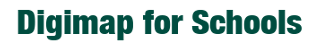 Basemap: Full Colour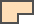 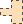 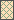 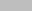 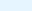 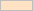 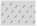 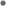 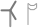 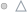 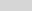 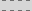 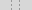 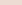 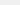 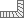 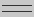 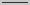 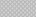 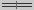 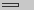 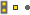 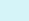 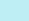 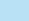 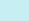 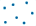 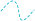 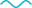 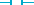 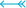 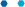 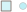 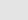 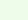 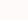 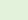 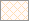 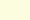 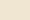 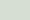 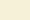 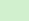 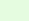 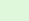 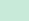 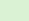 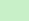 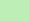 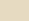 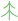 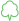 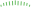 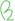 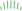 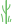 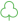 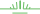 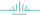 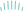 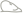 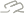 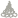 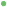 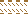 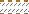 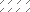 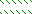 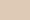 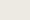 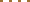 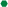 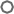 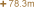 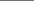 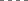 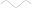 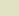 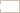 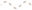 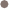 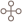 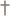 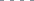 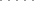 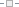 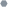 © Crown Copyright and database rights 2020 Ordnance Survey (100025252). FOR SCHOOLS USE ONLY.